О привлечении юридических лиц, индивидуальных предпринимателей, граждан к выполнению работ по поддержанию надлежащего санитарного состояния территорий Ленинского района г. Бобруйска	На основании пункта второго Положения о порядке определения размеров (пределов) территорий земель общего пользования населенных пунктов для выполнения работ по поддержанию их надлежащего санитарного состояния, утвержденного постановлением Совета Министров Республики Беларусь от 22 июля 2020 г. № 430, администрация Ленинского района г. Бобруйска РЕШИЛА:	1. Привлечь юридических лиц и индивидуальных предпринимателей к выполнению работ по поддержанию надлежащего состояния на территориях земель общего пользования Ленинского района                            г. Бобруйска, в том числе на прилегающих территориях к предоставленным им (находящихся у них) земельным участкам, собственными силами и (или) за счет собственных средств этих лиц, а также граждан к выполнению работ по поддержанию надлежащего санитарного состояния на прилегающих территориях собственными силами.	2. Определить размеры (пределы) территорий Ленинского района             г. Бобруйска для выполнения работ по поддержанию надлежащего санитарного состояния:	2.1.  для юридических лиц, индивидуальных предпринимателей:	для земельных участков, на которых расположены нежилые здания (сооружения), за исключением объектов, для которых настоящим решением установлено иное, – со стороны фасада здания (сооружения), располагаемого вдоль проезжей части улицы от границы земельного участка до тротуара (в случае его отсутствия – до границы проезжей части улицы, дороги), по остальным сторонам земельного участка закрепляется половина расстояния разрыва до границы соседнего земельного участка, но не более 30 метров;	для земельных участков, на которых расположены промышленные объекты, располагаемые вдоль проезжей части улицы, – от границы земельного участка до тротуара (в случае его отсутствия – до границы проезжей части улицы, дороги), по остальным сторонам земельного участка закрепляется половина расстояния разрыва до соседнего земельного участка, но не более 30 метров, а в случае, если земельный участок граничит с землями сельскохозяйственного назначения, природоохранного, оздоровительного, рекреационного, историко-культурного назначения, лесного фонда, – до границы таких земель, но не более 5 метров от границы земельного участка;для земельных участков, на которых расположены автозаправочные станции, автогазозаправочные станции, – в пределах от 15 до 100 метров от границы земельного участка, а также подъезды и парковки к этим объектам;	для земельных участков, которые предоставлены (находятся в пользовании) бюджетным организациям, товариществам собственников и организациям застройщиков многоквартирных жилых домов, размеры (пределы) соответствующих территорий определяются по периметру в границах предоставленных им (находящихся у них) земельных участков;	2.2. для граждан:	от границы предоставленного гражданину (находящегося у него) земельного участка до тротуара (в случае его отсутствия – до границы проезжей части улицы, дороги), по остальным сторонам земельного участка – не более 10 метров или половина расстояния разрыва до соседнего земельного участка, но не более 10 метров;	для земельных участков, предоставленных для обслуживания индивидуальных гаражей, расположенных на дворовых территориях, а также земельных участков, предоставленных для строительства и (или) эксплуатации гаражей, автомобильных стоянок для хранения транспортных средств, определяются не более 5 метров по периметру земельного участка.	3. Отделу жилищно-коммунального хозяйства, благоустройства и юридической работы администрации Ленинского района г. Бобруйска (Жулего Е.В.):	3.1. довести до сведения субъектов хозяйствования и населения Ленинского района г. Бобруйска работы по поддержанию надлежащего санитарного состояния на соответствующих территориях с периодичностью их выполнения согласно приложению;	3.2. направить настоящее решение заинтересованным лицам в течение пяти рабочих дней после его принятия;	3.3. информацию о настоящем решении разместить на информационных стендах, официальном сайте администрации Ленинского района г. Бобруйска.4. Контроль за выполнением настоящего решения возложить на заместителей главы администрации Ленинского района в соответствии с распределением обязанностей.Глава администрации	А.В.ДубинчикПриложениек решению администрации Ленинского района г. Бобруйска 12.04.2024 № 9-21РАБОТЫпо поддержанию надлежащего санитарного состояния на соответствующих территориях с периодичностью их выполнения	1. Очистка и уборка территорий (подметание покрытий, уборка от случайного мусора, очистка урн от мусора) – по мере необходимости.	2. Санитарно-гигиенические и технологические мероприятия (обрезка, скашивание, удаление отходов и другое) при выполнении работ по уходу за объектами озеленения (газоны, иные зеленые насаждения) – по мере необходимости (с мая по сентябрь).	3. Расчистка от снега и наледи всех видов покрытий, обработка противогололедными средствами – по мере необходимости (в зимний период), в условиях обильных снегопадов, метелей и гололедицы – постоянно, но не реже одного раза в сутки.	4. Сбор, разделение по видам и удаление коммунальных отходов – в соответствии со схемой обращения с коммунальными отходами.	5. Очистка и уборка водоотводных систем открытого типа, предназначенных для отвода поверхностных и грунтовых вод (канавы, лотки, кюветы), – по мере необходимости.12 апреля 2024 г. № 9-21                г. Бабруйск						                     г. Бобруйск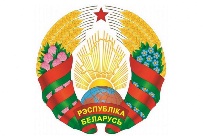 